Publicado en  el 01/10/2014 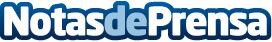 Honda desvela tres nuevos motores de la serie Earth Dreams Technology en el Salón de ParísHonda presenta una completa renovación de sus modelos y de su gama de motores para 2015 en el Salón del Automóvil de París de este año.Datos de contacto:Honda Nota de prensa publicada en: https://www.notasdeprensa.es/honda-desvela-tres-nuevos-motores-de-la-serie_1 Categorias: Automovilismo Industria Automotriz http://www.notasdeprensa.es